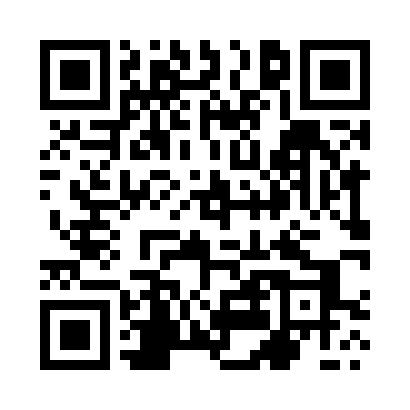 Prayer times for Morzewiec, PolandMon 1 Apr 2024 - Tue 30 Apr 2024High Latitude Method: Angle Based RulePrayer Calculation Method: Muslim World LeagueAsar Calculation Method: HanafiPrayer times provided by https://www.salahtimes.comDateDayFajrSunriseDhuhrAsrMaghribIsha1Mon4:176:2112:525:187:249:212Tue4:146:1912:525:207:269:233Wed4:106:1612:525:217:289:264Thu4:076:1412:515:227:309:285Fri4:046:1212:515:247:319:316Sat4:016:0912:515:257:339:337Sun3:586:0712:505:267:359:368Mon3:556:0512:505:287:379:389Tue3:516:0212:505:297:399:4110Wed3:486:0012:505:307:409:4411Thu3:455:5812:495:317:429:4612Fri3:415:5512:495:337:449:4913Sat3:385:5312:495:347:469:5214Sun3:355:5112:495:357:489:5515Mon3:315:4812:485:367:499:5716Tue3:285:4612:485:377:5110:0017Wed3:245:4412:485:397:5310:0318Thu3:215:4212:485:407:5510:0619Fri3:175:3912:475:417:5710:0920Sat3:145:3712:475:427:5810:1221Sun3:105:3512:475:438:0010:1522Mon3:065:3312:475:448:0210:1823Tue3:025:3112:475:468:0410:2124Wed2:585:2812:465:478:0610:2525Thu2:555:2612:465:488:0710:2826Fri2:515:2412:465:498:0910:3127Sat2:475:2212:465:508:1110:3528Sun2:425:2012:465:518:1310:3829Mon2:385:1812:465:528:1410:4230Tue2:345:1612:465:538:1610:45